Ferie Zimowe 2023Publiczna Szkoła Podstawowa w Miodnicy .Od 30. 01 do 03. 02. 2023 r. w godz. 9.00 – 13.0030.01.2023 (PONIEDZIAŁEK) 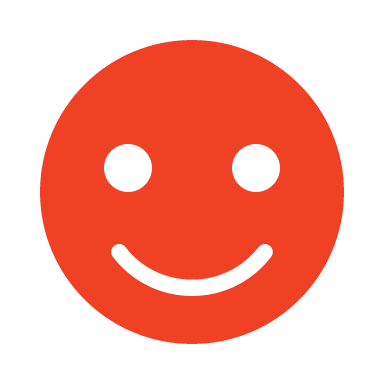 9.00 –   Zbiórka karmy dla zwierząt9.30 -    Herbatka i naleśniki Pani Grażynki.10.00 – Wycieczka autokarowa do Miejskiego Schroniska                       dla Bezdomnych Zwierząt w Żarach.12.30 – Planowany powrót   31.01.2022 (WTOREK) 9.00 -  Informatyka na wesoło (gry i zabawy z wykorzystaniem                      narzędzi  Multimedialnych – Laboratorium Przyszłości).10.00 – Turniej Piłki Koszykowej o Puchar Wójta.12. 00 – Gry planszowe oraz zajęcia plastyczne, 12. 30  - Herbatka i racuchy Pani Grażynki.01.02.2023 (ŚRODA) 8.00 – Wycieczka autokarowa do kina w Żagańskim Pałacu                      Kultury na film dla dzieci „Tarzan. Legenda...”12.00 – Zajęcia plastyczne oraz  gry i zabawy w wali                        gimnastycznej.12.30 - Herbatka i naleśniki Pani Grażynki02.02.2022 (CZWARTEK) Noc w Szkole –  16.30 – 9.30 Atrakcyjny program zorganizowany przez Komendę           Hufca ZHP w Żarach. (Bieg patrolowy po okolicy, ognisko – świetlisko z piosenkami, gra nocna „Świetlik”, zabawy i gry integracyjne w sali gimnastycznej,   nauka musztry harcerskiej,  kolacja i śniadanie przygotowane przez   Radę Rodziców, gra poranna ) 03.02.2022 (PIĄTEK) 9.00 – 11.00 Programowanie, składanie robotów, eksperymenty                               z bazą Laboratorium Przyszłości.Filmy, bajki, gry, zabawy.Zajęcia w sali informatycznej i sali gimnastycznej,Herbatka i racuchy Pani Grażynki.                              